Affiliated Tribes of Northwest Indians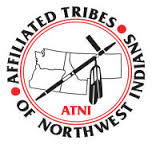 Dedicated to Promoting Tribal Self Determination & SovereigntyAffiliated Tribes of Northwest Indians Job Description – October 2016 Position Title:  Northwest Climate Science Center Tribal LiaisonThis full-time professional position serves as the Department of the Interior Northwest Climate Science Center (NW CSC) Tribal Liaison for Native American tribes located in Oregon, Washington, Idaho, and western Montana. The NW CSC is located in Corvallis, Oregon, the duty station for this position. The tribal liaison provides authoritative advice to the NW CSC on tribal issues, and serves as the Region's technical expert on climate change issues, resource vulnerability, and climate adaptation actions as they pertain to Native American tribes. The variety of issues for which the incumbent is responsible is broad, including providing advice on how to best implement the NW CSC Tribal Engagement Strategy. Duties and ResponsibilitiesIncumbent will be critical in helping to carry out the major Services delivered by NW CSC as outlined in its Strategic Plan and as instructed by the NW CSC Director;Ensures that NW CSC research is framed holistically and inclusively so as to encompass the themes of environmental sustainability, traditional knowledge, exposure of indigenous peoples to the impacts of climate change, adaptation, and interpretation of locally-relevant research findings;Assists the NW CSC Director in the translation and communication of NW CSC science to tribal officials and resource managers based on the relationship of trust among tribal nations and with the tribal citizens;Serves on NW CSC panels or committees and engages in strategy sessions, workshops, and partners’ meetings (e.g., Affiliated Tribes of NW Indians, Columbia River Inter-Tribal Fish Commission, Northwest Indian Fisheries Commission, Upper Columbia United Tribes, Upper Snake River Tribes, LCCs, other CSCs, USDA Climate Hub);Works with tribal education programs to: (1) build the scientific capacity and workforce of tribal nations within the context of traditional and cultural practices; (2) enhance the diversity of the Federal workforce, particularly the Department of the Interior (DOI); and (3) participate in the NW CSC Climate Bootcamp and/or Tribal Climate Camp;Prepares and reviews reports, proposals, correspondence and other documents for NW CSC, DOI, USGS, Congress, and others, as assigned;Recommends appropriate tribal collaborators for various committees and NW CSC related proposals and projects;Coordinates and organizes the planning, logistics, accounting, and programmatic activities for tribal related trainings, workshops, conferences, etc., as assigned by the Director;Attends and presents at tribal environmental meetings, as necessary;Prepares reports and tracks NW CSC tribal related activities and corresponding metrics;Conducts CSC-related research as time permits;Conducts outreach to Tribal communities within the NW CSC service area to learn about and assess their climate science needs and questions and to inform them of the climate science and adaptation resources available to them through meetings with Tribal governments, departments, NGOs, TCUs and schools, and individuals involved in climate adaptation work; Provides climate adaptation planning support to Tribal governments and community climate resilience stakeholders in coordination with the NW CSC and other partners; Maintains ongoing contact with, and provides assistance upon request, to Tribal resource managers and other Tribal personnel involved in climate response planning and risk management; Participates in a network of Tribal climate science liaisons working within the CSC network; Uses Web software to input, update, and maintain a project site for outreach and coordination of activities with NW CSC and Tribal communities;Qualifications RequiredPh.D. degree preferred, or Master’s degree with at least three years of experience, in an area of science relevant to climate change and Tribal issues, including the social sciences and public health;Familiarity with recent climate change research and resources within applicant’s area of expertise;Understanding of American Indian Tribal communities, values, needs, and traditional ecological knowledge;Experience applying comprehensive knowledge of principles of climate science, biology, ecology, and related sciences to strategic planning with the goal of maintaining science relevance and linkage to societal needs;Demonstrated knowledge of, and previous involvement in, issues that tribal communities in the Northwest are facing that could be addressed through research in climate change impacts;Ability to assist in development and evaluation of research proposals, methods and outcomes;Strong oral and written communication skills, especially the ability to articulate relevant climate change-related issues and program products and concepts to American Indian communities and non-scientists generally;Demonstrated ability to work both independently and as a collaborative team member;Knowledge of consensus building and group facilitation processes as illustrated through previous collaborations with federal and state agencies, academic institutions, and other organizations;Ability to integrate program and research results into budget documents, annual reports, or other documents;Demonstrated ability to organize, prioritize, document and manage multiple projects;The above qualifications and eligibility requirements for the position must be met by the closing date of the announcement. This position reports to:  NW CSC Director.Duty location: Corvallis, OregonSalary: Competitive salary (commensurate w/ experience), excellent benefits;Required application materials: Qualified candidates must submit cover letter, résumé, unofficial transcripts (undergraduate, graduate, etc.), and salary history.  Incomplete applications may be rated ineligible.Application instructions: application materials for this vacancy must be received by 4:00pm Pacific Time, October 25, 2016. All necessary materials must be mailed to: Affiliated Tribes of Northwest Indians, Attn: Climate Science Liaison Applicant, 6636 N.E. Sandy Blvd, Portland, Oregon 97213, OR can be e-mailed electronically to DP@Seventhgenerationllc.com.  Subject line should include: ‘Climate Science Liaison Applicant’For more information: Contact Don Sampson, ATNI Climate Change Project Director at (541) 215-2753 or via email at Don@Seventhgenerationllc.com 